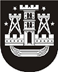 KLAIPĖDOS MIESTO SAVIVALDYBĖS TARYBA		SPRENDIMASDĖL LEIDIMO ATLIKTI NEGYVENAMŲJŲ PATALPŲ ŠVYTURIO G. 2, KLAIPĖDOJE, KAPITALINIO REMONTO DARBŲ UŽSAKOVO FUNKCIJAS 2013 m. rugsėjo 25 d. Nr. T2-253 KlaipėdaVadovaudamasi Lietuvos Respublikos vietos savivaldos įstatymo (Žin., 1994, Nr. 55-1049;  2008, Nr. 113-4290, Nr. 137-5379; 2009, Nr. 77-3165; 2010, Nr. 25-1177, Nr. 51-2480, Nr. 86-4525; 2011, Nr. 52-2504; 2012, 136-6958) 16 straipsnio 2 dalies 26 ir 30 punktais, Lietuvos Respublikos valstybės ir savivaldybių turto valdymo, naudojimo ir disponavimo juo įstatymo (Žin., 1998, Nr. 54-1492; 2002, Nr. 60-2412) 11 straipsnio 1 dalimi ir Klaipėdos miesto savivaldybės turto perdavimo panaudos pagrindais laikinai neatlygintinai valdyti ir naudotis tvarkos aprašo, patvirtinto Klaipėdos miesto savivaldybės tarybos 2012 m. sausio 27 d. sprendimu Nr. T2-29, 17 punktu, Klaipėdos miesto savivaldybės taryba nusprendžialeisti BĮ Klaipėdos apskrities gestų kalbos vertėjų centrui, nustatyta tvarka parengus ir suderinus kapitalinio remonto projektą, pagal 2007–2013 m. Sanglaudos skatinimo veiksmų programos II prioriteto „Viešųjų paslaugų kokybė ir prieinamumas: sveikatos, švietimo ir socialinė infrastruktūra“ VP3-2.4-SADM-02-V priemonės „Paslaugas, tarp jų profesinės reabilitacijos, neįgaliesiems teikiančių įstaigų plėtra“ veiklą „Gestų kalbos vertėjų centrų infrastruktūros plėtra“ atlikti pagal panaudos sutartį naudojamo turto – negyvenamųjų patalpų Švyturio g. 2, Klaipėdoje (pastato, kuriame yra patalpos, unikalus Nr. 2196-3008-5010, bendras plotas – 307,83 kv. m), kapitalinio remonto darbų užsakovo funkcijas.Šis sprendimas gali būti skundžiamas Lietuvos Respublikos administracinių bylų teisenos įstatymo nustatyta tvarka Klaipėdos apygardos administraciniam teismui.Savivaldybės meras Vytautas Grubliauskas